ПРАВИТЕЛЬСТВО ИРКУТСКОЙ ОБЛАСТИ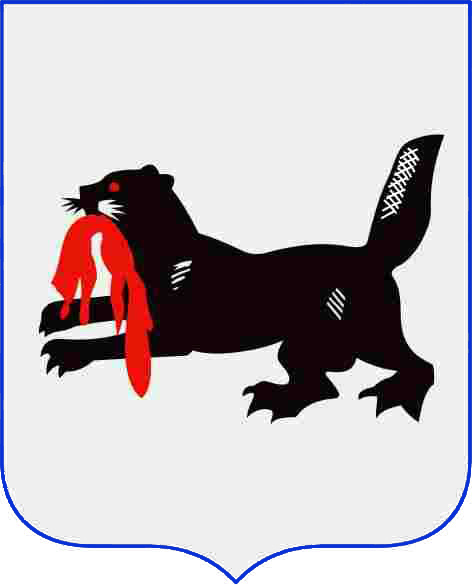 П О С Т А Н О В Л Е Н И Е15 апреля 2019 года                                                                                № 297-ппИркутскОб утверждении Положения о Комиссии по проведению Всероссийской переписи населения 2020 года в Иркутской областиВ соответствии с Федеральным законом от 25 января 2002 года № 8-ФЗ 
«О Всероссийской переписи населения», постановлением Правительства Российской Федерации от 29 сентября 2017 года № 1185 «Об образовании Комиссии Правительства Российской Федерации по проведению Всероссийской переписи населения 2020 года», руководствуясь 
частью 4 статьи 66, статьей 67 Устава Иркутской области, Правительство Иркутской области П О С Т А Н О В Л Я Е Т:1. Утвердить Положение о Комиссии по проведению Всероссийской переписи населения 2020 года в Иркутской области (прилагается).2.  Настоящее постановление подлежит официальному опубликованию в сетевом издании «Официальный интернет-портал правовой информации Иркутской области» (ogirk.ru), а также на «Официальном интернет-портале правовой информации» (www.pravo.gov.ru).УТВЕРЖДЕНОпостановлением ПравительстваИркутской области                                                                  от 15 апреля 2019 года № 297-ппПОЛОЖЕНИЕО КОМИССИИ ПО ПРОВЕДЕНИЮ ВСЕРОССИЙСКОЙ ПЕРЕПИСИ НАСЕЛЕНИЯ 2020 ГОДА В ИРКУТСКОЙ ОБЛАСТИ       Глава 1. ОБЩИЕ ПОЛОЖЕНИЯ Комиссия по проведению Всероссийской переписи населения 
2020 года в Иркутской области (далее – Комиссия) является координационным органом при Правительстве Иркутской области, образованным в целях обеспечения взаимодействия территориальных органов федеральных органов исполнительной власти, исполнительных органов государственной власти Иркутской области, иных государственных органов, органов местного самоуправления муниципальных образований Иркутской области (далее – органы местного самоуправления) и организаций по подготовке и проведению Всероссийской переписи населения 2020 года на территории Иркутской области (далее – перепись населения). В своей деятельности Комиссия руководствуется Конституцией Российской Федерации, федеральными конституционными законами, федеральными законами, иными правовыми актами Российской Федерации, Уставом Иркутской области, законами Иркутской области, иными правовыми актами Иркутской области, а также настоящим Положением.Глава 2. ЗАДАЧИ, ФУНКЦИИ И ПРАВА КОМИССИИ Основные задачи Комиссии: 1) обеспечение согласованных действий территориальных органов федеральных органов исполнительной власти, исполнительных органов государственной власти Иркутской области, иных государственных органов, органов местного самоуправления и организаций по подготовке и проведению переписи населения; 2) оперативное решение вопросов, связанных с подготовкой и проведением переписи населения. Комиссия в соответствии с возложенными на нее задачами осуществляет следующие функции:1) рассматривает вопросы взаимодействия с территориальными органами федеральных органов исполнительной власти, исполнительными органами государственной власти Иркутской области, иными государственными органами, органами местного самоуправления и организациями по вопросам, связанным с подготовкой и проведением переписи населения;2) формирование предложений в план мероприятий по оказанию содействия в подготовке и проведении переписи населения;3) осуществление мониторинга за ходом подготовки и проведения переписи населения;4) рассмотрение предложений по вопросам подготовки и проведения переписи населения; 5) осуществление в пределах своей компетенции иных функций в соответствии с действующим законодательством. 5. Комиссия имеет право:1) приглашать на свои заседания представителей исполнительных органов государственной власти Иркутской области, территориальных органов федеральных органов исполнительной власти, иных государственных органов, органов местного самоуправления и организаций;2) заслушивать на своих заседаниях информацию представителей территориальных органов федеральных органов исполнительной власти, в том числе Территориального органа Федеральной службы государственной статистики по Иркутской области (далее – Иркутскстат), исполнительных органов государственной власти Иркутской области, иных государственных органов, органов местного самоуправления и организаций по вопросам, связанным с подготовкой и проведением переписи населения;3) запрашивать в установленном порядке у территориальных органов федеральных органов исполнительной власти, в том числе Иркутскстата, исполнительных органов государственной власти Иркутской области, иных государственных органов, органов местного самоуправления и организаций необходимую информацию и материалы по вопросам, связанным с подготовкой и проведением переписи населения;4) разрабатывать и направлять в территориальные органы федеральных органов исполнительной власти, исполнительные органы государственной власти Иркутской области, иные государственные органы, органы местного самоуправления и организации в установленном порядке рекомендации и предложения по вопросам, связанным с подготовкой и проведением переписи населения.Глава 3. СОСТАВ И СТРУКТУРА КОМИССИИ6. Состав Комиссии утверждается распоряжением Правительства Иркутской области.Комиссия состоит из председателя Комиссии, двух заместителей председателя Комиссии, секретаря Комиссии и иных членов Комиссии.Члены Комиссии принимают участие в работе на общественных 
началах.7. В состав Комиссии могут входить представители исполнительных органов государственной власти Иркутской области, территориальных органов федеральных органов исполнительной власти, иных государственных органов, органов местного самоуправления и организаций. 8. Председатель Комиссии:1) осуществляет руководство деятельностью Комиссии, председательствует на ее заседаниях;2) определяет место, дату и время проведения заседаний;3) утверждает повестки заседаний Комиссии;4) подписывает протоколы заседаний Комиссии;5) дает поручения заместителям председателя Комиссии, секретарю Комиссии, членам Комиссии по вопросам деятельности Комиссии;6) вносит предложения по изменению состава Комиссии.9. В случае временного отсутствия председателя Комиссии полномочия председателя Комиссии осуществляет один из заместителей председателя Комиссии по поручению председателя Комиссии.10. Секретарь Комиссии:1) составляет проекты повесток заседаний Комиссии, организует подготовку материалов к заседаниям Комиссии, а также проектов соответствующих решений;2) информирует членов Комиссии о дате, месте, времени проведения и повестке очередного заседания Комиссии, обеспечивает их необходимыми материалами;3) обеспечивает подготовку протоколов заседаний Комиссии;4) исполняет поручения председателя Комиссии, заместителей председателя Комиссии.11. Члены Комиссии участвуют в заседаниях Комиссии, предлагают вопросы для обсуждения на заседаниях Комиссии, участвуют в подготовке материалов на заседания Комиссии, участвуют в обсуждении проектов решений Комиссии, обладают равными правами при обсуждении рассматриваемых на заседании Комиссии вопросов.Глава 4. ОРГАНИЗАЦИЯ ДЕЯТЕЛЬНОСТИ КОМИССИИ12. Деятельность Комиссии осуществляется в форме заседаний Комиссии.Заседания Комиссии проводятся по мере необходимости, но не реже одного раза в полугодие.13. Заседание Комиссии считается правомочным, если на нем присутствует не менее половины членов Комиссии. 14. Решение Комиссии принимается путем открытого голосования простым большинством голосов от общего числа присутствующих на заседании членов Комиссии.При равенстве голосов право решающего голоса принадлежит председательствующему на заседании Комиссии.15. Решение Комиссии оформляется протоколом заседания Комиссии, который подписывается председателем Комиссии или лицом, председательствовавшим на заседании Комиссии, а также секретарем Комиссии не позднее пяти рабочих дней после дня проведения заседания Комиссии.16. Копия протокола заседания Комиссии направляется членам Комиссии, а также в адрес заинтересованных органов и организаций в течение пяти рабочих дней со дня подписания протокола.17. В случае необходимости предложения Комиссии представляются в Правительство Иркутской области в форме информационных писем, подписываемых председателем Комиссии или заместителем председателя Комиссии.18. Организационно-техническое и информационное обеспечение деятельности Комиссии осуществляется министерством экономического развития Иркутской области. Первый заместитель Губернатора Иркутской области – Председатель Правительства Иркутской областиР.Н. БолотовЗаместитель Председателя Правительства Иркутской области А.Б. Логашов